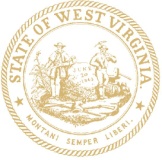 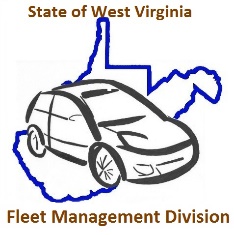 TelematicsPresented By: Fleet Management DivisionKenny H. YoakumDirectorMore than 2.3 million people were injured in motor vehicle accidents in 2013, according to the national Highway Traffic Safety Administration.  The economic consequences of these crashes to employers have been estimated at more than $60 billion dollars.  Over time, Driver Safety can enable organizations to reduce and lower liability cost and operational expenses. Telematics would provide the state with a cloud-computing platform that offers visibility into day-to-day field operations. The system will allow the end user to have back-office analysis of aggressive maneuvers such as jackrabbit starts, hard braking, harsh turns, and speeding; enabling management to coach poor drivers who put the state at risk, according to agreed-upon parameters.  Telematics vehicle hardware also provides the drivers with feedback about their driving behavior so they can make immediate changes to their driving style.  Telematics allows managers to make decisions on fleet performance, asset utilization based on real-time information, monitor the vehicles’ health to lower maintenance costs, provides reports on gas consumption, vehicle stops, unnecessary idling, the ability to create ad hoc reports, and the ability to protect the state’s fleet by being able to locate and recover stolen vehicles.  Below is a list of features:Vehicle ManagementBasic fleet managementVehicle diagnosticsFleet preventive maintenance Route replay / turn by turn breadcrumbReal time alertsFleet mapsDriver Management / CoachingAutomated driver ID (key fob)Find closest driver / vehicle to (landmark, vehicle, address)Driver behavior alertsDriver scoringIn-vehicle driver coaching (buzzer)Driving in reverse Posted speedReportingFull Canned Reporting suiteCustom reporting engine (on demand)Driver-centric reportingFuel reporting with WEX integrationExtended vehicle history on-demandExtended vehicle history archivedLand marking/GeofencingData analyticsOperations / ManagementNavigation integration2-way messagingCustom hierarchy (support large fleet)Admin. custom accessRegulatory Compliance  HOS compliance / Driver logsState mileage reporting  State mileage reporting with fuel tax dataSafety FocusDriving style and safety reportingPosted speedHarsh braking / AccelerationHard corneringSeatbeltDriver scorecardEmergency / Panic ButtonMiscellaneousWeb-basedPlug n Play units (self-installation enabled w/ support)API/third party integrationMobile app / Mobile siteCustomizable dashboardSensors (PTO, doors open/closed)Innovative green fleet featuresOther: FleetApplication programming interface (API) — the ability to integrate third-party software applications Track driver with a fobDriver work planCoach: Data that provides the scorecard; driver view of the scorecardLeaderboard: How a driver ranksJobs: A work order system; only works with the driver information; has a space for customer to signHardware UnitsCompatible with light and heavy-duty vehicles with an OBD-II diagnostic link connector or J1708/J1939 6-pin or 9-pin diagnostic link connector for both power and diagnostic data gathering.  Many patents are available for review regarding this functionalityWorks for all vehicles – the harness type determines how the unit operatesSensors and serial port built into the boxInformation coming from OBD, and made available, includes at a minimum: Date/time of vehicle monitorMalfunction Indicator Lamp (MIL)Active Diagnostic Trouble Codes (DTC's)Catalyst Comprehensive ComponentExhaust Gas Recirculation (EGR) SystemEvaporative SystemFuel SystemMisfireOxygen SensorsSecondary Air SystemsEmission StatusCalculated Load ValueEngine Speed (RPM)Coolant TemperatureIntake Air Temp.Must have download capabilities of above informationCellular and GPS antennas are internal to the unit, with an option for an external antennaAlso offers a long-lasting battery powered unit for unpowered assetsSafety ReportingThe solution has the following safety reporting and alerting:User-defined threshold speedPosted speedSeat belt usage for some light duty, American-made vehiclesHard braking and harsh acceleration event reportingBased on real speed dataRoadside AssistanceIncludes roadside assistance for all vehicles.  Roadside assistance package covers up to 4 instances per vehicle per yearVehicle RecallsInformation coming from the National Highway Traffic Safety Administration regarding vehicle recalls is availableAPIs/IntegrationsHas various open APIs for accessing raw data to integrate into third party solutionsPasses information like trouble codes, odometer, engine hours and PTO time to vendors such as Asset Works, ARI, ESRI, to name a few, for use in specialized reporting and monitoring of fleet vehiclesGPS TrackingTracking with 2-minute intervals, with the option for 1 minute, 30, or 15 secondInformation includes date, time, max. speed, heading, GPS location, direction, odometer, etc.Ability to view historical GPS tracking onlineStored GPS tracking information when vehicle is out of cell coverageLandmarking and geofencing capabilities that allow different locations to be highlightedSoftware and ReportingSoftware is completely Web-based, requiring no software installation of any kind on customer computers, laptops, or mobile phonesSoftware has administration including unlimited grouping hierarchy, unlimited users, unlimited geofences and landmarks, and secondary and tertiary methods to group vehicles outside of the normal grouping hierarchyReporting has ability to be compiled and run on specific occasions, as well as scheduled to be run, and sent to specified personnel, at desired intervalsSoftware produces the following reports:Excess speedsHard brakingHarsh accelerationIdle timeGeo-fencing/Landmark violationsStop detail reportVehicle activityBegin/End of DayFuel usage and MPGOdd hoursSmog checkGreenhouse gas emissionsOdometer and engine hoursFleet utilizationDiagnostic/Alert code communicationDownload capabilities of above informationFuel efficiencyAbility to calculate or report miles per gallon (MPG) dataReal Time Exception AlertsDTCs/MILGeo-fence violationsHard brakingHarsh accelerationOdd hoursSensorsIdle timeSpeeding (threshold and posted)Power lost/tamper (real time notification, not after the fact)Fuel Card integrationMonitor and track all fuel purchases as they post to your account Set purchasing limits by driver and other criteria Track individual vehicle fuel performance Analyze fuel consumption patterns Manage your entire fuel purchasing process from one secure websiteTrainingTrain the Trainer and Administrator training is provided. Training may take place on location at the Customer location or via WebEx, at the Customer's discretion. Training also available online through web interfaceWarrantyStandard for hardware and installations is a lifetime limited warranty